CURRICULUM VITAE Elena Podetti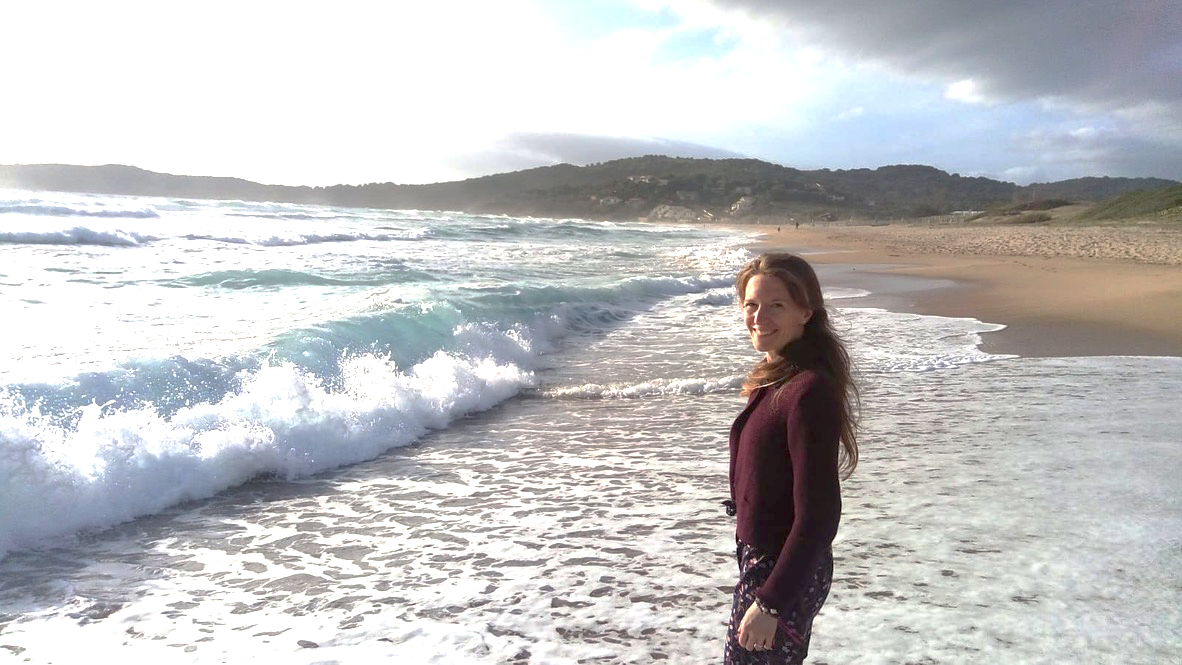 Date de naissance : 24/12/1989Lieu de naissance : Trento (Italie)Nationalité : italienneAdresse : 13, rue de l’église                77850 HéricyMail : elena.podetti@outlook.it ou Elena.Podetti@ac-creteil.fr Portable : +33782549101Parcours Universitaire	2020			Qualification à la 9e section du CNU (numéro de qualification : 20209323437).2015-2019 			Doctorat en Littérature française médiévale. Université de Strasbourg en cotutelle avec l’Université de Padoue. Thèse ayant bénéficié d’un contrat doctoral.			Sujet : Une continuation de Huon de Bordeaux : Yde et Olive. Édition critique et commentaire, entre réminiscences folkloriques et résonances littéraires (646 p.) Thèse dirigée par Mme Muriel Ott (Université de Strasbourg) et codirigée par M. Gianfelice Peron (Université de Padoue). Soutenue le 27 juin 2019. Rapporteurs : Mme Nadine Henrard (Université de Liège) et Mme Élisabeth Pinto-Mathieu (Université d’Angers). Autres membres du jury : M. Marco Infurna (Université de Venise) et M. Jean-Pierre Martin (Université d’Artois).         2018 		Capes de Lettres Modernes et Capes d’Italien.2011-2014 	Master 2 de Philologie et critique littéraire, Université de Trento, Italie (note 110L).2011-2012 	Programme LLP-Erasmus Université de Strasbourg.2008-2011 	Licence de Lettres Modernes, Université de Trento, Italie (note 110L).Activités d’enseignement2020-2021	Professeur d’italien au lycée André Malraux de Montereau et au collège Alfred Sisley de Moret-sur-Loing (Académie de Créteil).2019-2020	Professeur d’italien au lycée Louis Lachenal à Annecy.2018-2019 	ENS de Lyon : Introduction à la littérature ancienne (L3/1ère année) 	Centre de langues de l’ENS de Lyon : langue italienne pour non spécialistes	Volume : 300 heures équivalentes TP.2016-2018 	Université de Strasbourg : Méthodologie du travail universitaire                                                                           Littérature française. 	                                              Volume : 128 heures équivalentes TD.2014-2015	Lectrice d’italien au lycée de l’Amiral Ronarc’h et au collège de                              l’Harteloire à BrestTravaux Universitaires L’édition de la Chanson d’Yde et Olive paraîtra cette année dans la collection CFMA de Champion. La traduction de la chanson de geste en français moderne paraîtra l’année prochaine dans la collection TCMA de la même maison d’édition. « La Chanson d’Yde et Olive au carrefour des genres et des frontières : entre épopée, théâtre et cantari italiens », Studi Francesi, 193, 2021, p. 122-134. « La fille déguisée en chevalier : entre transgression et folklore, de l’épopée médiévale aux contes du xviie siècle », M.-F. Berthu-Courtiviron et F. Pomel (dir.), Le genre en littérature. Les reconfigurations masculin/féminin du Moyen Âge à l’extrême contemporain, Rennes, PUR, 2021, p. 209-219.« Entre androgynie, sang et sainteté : aspects du sacré dans la Chanson d’Yde et Olive », L’épopée et le sacré, Actes du colloque international de la société Rencesvals (Clermont-Ferrand, 18-20 octobre 2017), Clermont-Ferrand, P. U. Blaise Pascal, 2019, p. 203-213.« Les frontières de la chanson de geste, la chanson de geste à la frontière », Atlantide, Cahiers de l’EA 4276 – L’Antique, le Moderne, Université de Nantes. Numéro codirigé avec Nina Soleymani (Université de Grenoble) et Léo-Paul Blaise (ENS de Lyon). Actes du cycle de conférences du laboratoire-junior « Épopées Médiévales » de l’ENS de Lyon (à paraître en 2023).« La Chanson d’Yde et Olive au carrefour des genres », Déguisements, travestissements, transformations, Séminaire de Questes 19 mars 2020 (bulletin à paraître en 2023).« Où sont les héros d’antan ? La redéfinition du personnage épique dans l’épopée tardive : le cas-limite de la Chanson de Croissant », Actes du colloque de la branche française de la société Rencesvals (Nancy, mars 2020), Paris, Classiques Garnie (À paraître en 2023).« Réminiscences mythiques et résonances hagiographiques dans la Chanson d’Yde et Olive », E. Pinto- Mathieu et Cl. Galderisi (dir.), La littérature médiévale entre mythe et sacré, Actes du colloque d’Angers (17-19 janvier 2019), Genève, Droz (À paraître en 2023) Comptes rendusCollaboratrice régulière du Bulletin de la Société Rencesvals (branche française) François Suard, Raconter, célébrer au Moyen Âge. Le lai, la nouvelle, le roman et l’épopée, Paris, Champion, 2021, 399 p., c. r. à paraître dans Le Moyen Âge.Andrea Ghidoni, L’eroe imberbe. Le enfances nelle chansons de geste : poetica e semiologia di un genere epico medievale, Alessandria, Edizioni dell’Orso, 2018, 435 p., c.r. paru dans la Revue Critique de Philologie Romane, XX, 2020, p. 90-98.Uns clers ait dit que chanson en ferait. Mélanges de langue, d’histoire et de littérature offerts à Jean-Charles Herbin, éd. Marie-Geneviève Grossel, Jean-Pierre Martin, Ludovic Nys, Muriel Ott et François Suard, Valenciennes, P.U. de Valenciennes, 2019 ; 2 vol., 825 p., c. r. paru dans Le Moyen Âge, cxxvi, 2020/1, 195-196.Activités de Recherche et de Vulgarisation25 janvier 2020		Paris Sorbonne, communication au jubilée de la SLMOO, table ronde jeunes chercheurs.16 novembre 2019 	Paris Sorbonne, communication au GREp intitulée « Pour une nouvelle édition de la Chanson d’Yde et Olive. Philologie, folklore et échos littéraires entre France et Italie ».19 octobre 2019			Bruxelles, communication au Festival Jeunes Chercheurs dans la Cité, « La Chanson d’Yde et Olive au carrefour des genres ».27-28 septembre 2018 	Rouen, communication au congrès international du REARE intitulé « Inceste, déguisement et mutation sexuelle : transgression et norme dans la Chanson d’Yde et Olive ».2018 – en cours			ENS de Lyon, co-fondatrice du Laboratoire Junior Épopées Médiévales.juillet 2017		Université de Urbino, École d’été de Philologie romane, « Construire l’Europe : langue, culture, littérature du Moyen Âge aux modernités ».octobre 2015			IRHT Paris, Stage d’initiation au manuscrit médiéval.PrixPrix de thèse de l’École Doctorale des Humanités de l’Université de Strasbourg (ED 520)LanguesItalien : langue maternelleFrançais : Diplôme Approfondi de Langue Française - Dalf C2Anglais : B2Allemand : A2InformatiqueECDL – European Computer Driving Licence : maîtrise des logiciels bureautiques traditionnelsBonne connaissance du logiciel bibliographique spécialisé ZoteroAffiliation à des sociétés savantes Société Rencesvals pour l’étude des épopées romanes (section française) ;SLLMOO - Société de Langues et de Littératures Médiévales d’Oc et d’Oïl ;REARE – Réseau Euro-Africain de Recherches sur l’Épique ;SIFR - Società Italiana di Filologia Romanza.Centres d’intérêtActivités en plein air : course à pied, randonnées, ski, aviron, natation, yoga, athlétisme (championne régionale de saut en longueur en 2006).